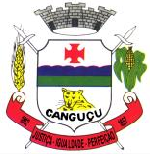 CÂMARA MUNICIPAL DE CANGUÇUESTADO DO RIO GRANDE DO SULINEXIGIBILIDADE DE LICITAÇÃO Nº 03/2024 PROCESSO Nº 05/2024OBJETO: Inscrição para o curso “CONTRATAÇÃO DIRETA (INEXIGIBILIDADE E DISPENSA DE LICITAÇÃO) COM ENFASE NA DISPENSA ELETRONICA, CONFORME LEI Nº 14.133/21” – para asservidoras Eliza Madeira e Josi Domingues Wienke,, que ocorrerá dos dias25 e 26 de Abril de 2024, de forma presencial na sede do IGAM, Rua Andradas 1560, 18º andar – Galeria Malcon – Centro, na cidade de Porto alegre.Fundamento: Artigo 74, inciso III, letra “f”, da Lei nº 14.133/2021.CONTRATADA: IGAM CORPORATIVO CURSOS E ASSESSORIA S/S LTDA CNPJ: 07.675.477/0001-16VALOR: R$ 1.380,00(um mil trezentos e oitenta reais)Canguçu, 24 de Abril de 2024.NEUTZLING:44 617259015Assinado de forma digital por SILVIO VENZKE NEUTZLING:44617259015 Dados: 2024.04.2410:16:23 -03'00'Silvio Venzke NeutzlingVer. Presidente Câmara Municipal